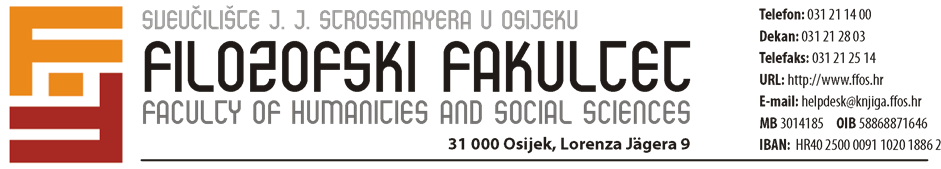 MENTORSTVO u ak. godini 2016./2017.3. godina jednopredmetnoga preddiplomskog studija Hrvatskoga jezika i književnostiMENTORICA: dr. sc. Vera Blažević Krezić, poslijedoktorandicaPOPIS STUDENATAPOPIS STUDENATA1. sastanak26. X. 2016. u 12.10 sati (uč. 96)2. sastanak3. sastanak4. sastanak1.Dora Albreht2.Tena Anrić3.Magdalena Bašnec4.Anamarija Galić5. Martina Jurčević6.Ivona Kolundžić7.Iva Ledinski8.Marija Miholjković9.Lucija Mijatović10.Luka Piletić11.Milica Vujić12.Anamaria Vukašinović13.Irena Župarić-Aničić